Ministero dell’istruzione, dell’università e della ricerca       I.C. COMO – REBBIO Via Cuzzi, 6 – 22100 COMO Tel. 031/591280 031/507349 – Fax. 031/5004334Codice Meccanografico COIC84300D – C.F. 80012520138E-mail uffici: COIC84300D@istruzione.it, COIC84300D@pec.istruzione.it, dirigenzacomorebbio@gmail.comsito: www.istitutocomprensivocomorebbio.itA…COME ACCOGLIENZA                                                                              Protocollo di accoglienza per gli alunni stranieri«La scuola affianca al compito “dell’insegnare ad apprendere” quello “dell’insegnare a essere”. La presenza di bambini e adolescenti con radici culturali diverse è un fenomeno ormai strutturale e non può più essere considerato episodico: deve trasformarsi in un’opportunità per tutti. »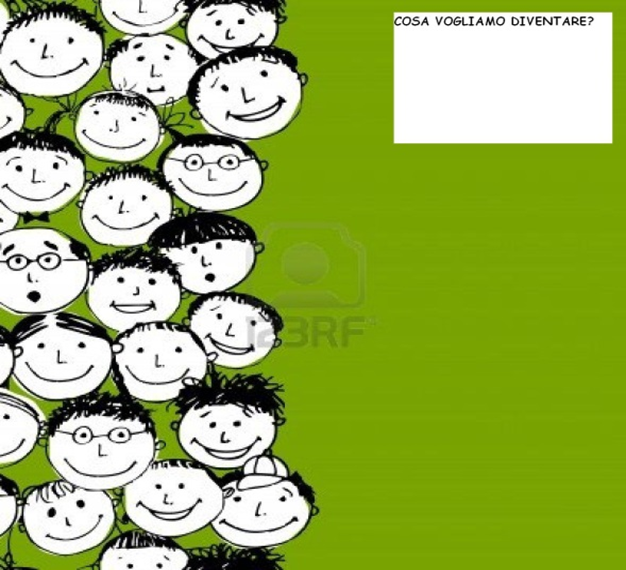 PremessaIl protocollo di accoglienza è un documento che si propone di fornire indicazioni al personale scolastico per la gestione delle fasi che riguardano l’accoglienza degli alunni stranieri e delle loro famiglie.Esso delinea prassi condivise riguardantiRuolo e funzioni della Commissione InterculturaIscrizione alunni Conoscenza della famiglia e dell’alunnoPrima accoglienzaProposta assegnazione definitivaInserimento definitivoRapporti e collaborazioni con il territorioEsso si propone di Promuovere un clima di accoglienza e di attenzione alle relazioni.Costruire un contesto favorevole all’incontro con le altre culture.Definire pratiche condivise dai plessi dell’Istituto in tema di accoglienza.Facilitare l’inserimento di bambini e di ragazzi di altre nazionalità nel sistema scolastico e sociale.Sostenere gli alunni neo arrivati nella fase di adattamento al nuovo contesto.Promuovere la comunicazione e la collaborazione fra scuola e territorio Stimolare la messa in rete e la collaborazione con le risorse territoriali che si occupano di immigrazione e intercultura.Ruolo e funzioni della Commissione InterculturaAffinché i contenuti inseriti nel protocollo e la loro applicazione siano coerenti con i bisogni della scuola stessa e affinché vi sia un reale monitoraggio delle risorse e delle problematiche legate all’immigrazione, il gruppo di lavoro si è dato i seguenti criteri:coinvolgimento di almeno un insegnante per plesso e/o per ordine di scuolacoinvolgimento del personale di segreteria che si occupa di ricevere le domande di iscrizione da parte delle famiglie stranierecoinvolgimento della Dirigente Scolastica attraverso l’aggiornamento e la collaborazione nella stesura di alcune parti del documentocoinvolgimento di personale docente motivato, con contratto di lavoro a tempo determinato e a tempo indeterminatoSi vogliono valorizzare contemporaneamente:la professionalità di chi, avendo prestato sevizio in diverse istituzioni scolastiche, è in grado di confrontare esperienze diverse e di proporre soluzioni innovative;la competenza di chi, avendo prestato sevizio per parecchi anni nello stesso istituto, ne conosce la storia e le dinamiche interne.La Commissione Intercultura si caratterizza per le seguenti funzioni:coordina le iniziative legate all’integrazione interculturale nella scuola: progetti interculturali, progetti di italiano come seconda lingua, corsi di italiano per i genitori degli alunni stranieri;raccoglie e cataloga materiali che supportino i docenti impegnati nell’accoglienza e nell’integrazione degli alunni stranieri;monitora l’applicazione del protocollo, coinvolge il corpo docente e diventa punto di riferimento nella ricerca di soluzioni alle situazioni problematiche;crea occasioni di riflessione, formazione e condivisione sul significato e sulle fasi dell’integrazione culturale a scuola cerca sinergie tra i bisogni della scuola e le risorse del territorio con particolare riferimento ai servizi comunali e sociali, alle associazioni di volontariato e alle altre istituzioni scolastiche;programma un calendario di incontri durante l’anno scolastico.Dal documento “Le linee guida per l’accoglienza e l’integrazione degli alunni stranieri (febbraio 2014)”.Alunni arrivati per adozione internazionaleI bisogni educativi e didattici degli alunni adottati di origine straniera sono diversi da quelli che sono in Italia con le loro famiglie. D’altra parte, accade spesso che questi alunni risultino al contrario “invisibili”all’interno delle classi, perché sono cittadini italiani a tutti gli effetti, spesso sono giunti in Italia nella prima infanzia e sono cresciuti in un ambiente familiare totalmente italofono. Per l’inserimento scolastico di questi alunni sono da prevedere interventi specifici che prevedano percorsi personalizzati, sia in considerazione di eventuali pregresse esperienze di deprivazione e abbandono, sia per consolidare l’autostima e la fiducia nelle proprie capacità di apprendimento.Alunni rom, sinti, caminantiSono i tre principali gruppi di origine nomade, ma spesso oggi non nomadi, presenti in Italia, al cui interno sono presenti molteplici differenze di lingua, religione, costumi. Una parte di essi proviene da paesi dell’Est Europa, anche da paesi membri dell’UE, spesso di recente immigrazione e non possiede la cittadinanza italiana. Un’altra parte appartiene invece a famiglie residenti in Italia da molto tempo e ha cittadinanza italiana, spesso da molte generazioni. La partecipazione di questi alunni alla vita della scuola non è un fatto scontato. Si riscontra ancora un elevatissimo tasso di evasione scolastica e di frequenza irregolare. Non bisogna però ritenere che questi comportamenti derivino esclusivamente da un rifiuto ad integrarsi: accanto a fattori oggettivi di deprivazione socio-economica, vi è una fondamentale resistenza psicologica verso un processo – quello della scolarizzazione – percepito come un’imposizione e una. Iscrizione dell’alunnoIl primo contatto della famiglia dell’alunno straniero con l’istituzione scolastica avviene al momento dell’iscrizione; pertanto, questa fase, se gestita con accuratezza, consente di offrire un’immagine accogliente della scuola, facilitando l’interazione scuola – famiglia.Tra il personale di Segreteria è stata individuata, come responsabile delle iscrizioni, la Signora Santina Rovito che avrà cura di porre in essere le seguenti azioni.Consegnare  ai genitori il materiale e le note informative sulla scuola che l’alunno frequenterà.Raccogliere informazioni e documenti necessari (anagrafici, sanitari, scolastici, fiscali) utilizzando l’apposita scheda.(Si provvederà a preparare modelli bilingue e a contattare mediatori culturali che aiutino i nuovi alunni e le loro famiglie a sentirsi a proprio agio)Contattare la Funzione Strumentale dell’Istituto che provvederà a stabilire un calendario di interventi.Procedere all’iscrizione dell’alunno servendosi del modello ministeriale(E’ fondamentale che la domanda di iscrizione sia completa in tutte le sue parti: opzione del tempo scuola settimanale;scelta di avvalersi / non avvalersi dell’IRC;scelta di usufruire / non usufruire della mensa con eventuali restrizioni alimentari. E’ altresì opportuno che, contestualmente con la domanda di iscrizione, sia richiesta la documentazione sul percorso scolastico precedentemente effettuato) Conoscenza della famiglia e dell’alunnoPer l’approfondimento e la rilevazione dei dati relativi al bambino e alla sua famiglia è opportuno fissare un incontro successivo all’iscrizioneL’incontro con la famiglia e con l’alunno è utile che avvenga in un ambiente accogliente e in un clima informale e sereno.A questo incontro partecipano:la Funzione Strumentale dell’Istituto;il referente di plesso per l’Intercultura;i docenti della classe individuata per il primo inserimento dell’alunno;un mediatore culturale (richiesto, se necessario, dalla Funzione Strumentale).Durante il colloquio la scuolacomunica  alla famiglia informazioni sull’organizzazione e il funzionamento  della scuola sul percorso di osservazione del bambino (che porterà all’assegnazione   definitiva della classe)riceve dalla famiglia informazionisulla storia personale e scolastica dell’alunno(Sondando con delicatezza e rispetto la storia della famiglia, la scuola può ricevere informazioni preziose per comprenderne il progetto migratorio)Prima accoglienza dell’alunno Iscrizioni ad inizio annoL’alunno viene iscritto nella classe corrispondente all’età anagrafica.Iscrizioni in corso d’anno(La normativa vigente sancisce che l’iscrizione deve essere garantita in ogni momento dell’anno)L’alunno viene di norma iscritto nella classe corrispondente all’età anagrafica.Gli alunni che hanno appena terminato l’anno scolastico nel proprio Paese d’origine (provenienti ad esempio da Brasile, Perù, Argentina, Ecuador, Sri Lanka, Filippine) vengono inseriti nella classe italiana corrispondente a quella appena terminata nel Paese d’origine. Iscrizioni a fine annoL’alunno viene inserito nel gruppo classe con cui potrà proseguire anche l’anno successivo.In questo caso, per gli alunni di scuola secondaria di I grado, è possibile proporre alla famiglia una frequenza finalizzata all’esclusiva alfabetizzazione nell’italiano L2 attraverso la frequenza di un laboratorio.Gli insegnanti della classe di prima accoglienza, in collaborazione con la Funzione Strumentale, rilevano, attraverso prove di vario genere e di varie discipline, le competenze pregresse dell’alunno.Per l’assegnazione definitiva alla classe si tiene conto dell’ordinamento di studi del Paese di provenienza dell’alunno;dell’accertamento di competenze, abilità e livelli di preparazione dell’alunno;del corso di studi seguito dall’alunno nel Paese di provenienza.Nella Scuola Secondaria di I grado gli alunni neo arrivati – o che presentino gravi carenze linguistiche – indipendentemente dall’età anagrafica  non saranno di norma inseriti nella classe terza che si conclude con l’ammissione ad un esame valutato con criteri oggettivi.Assegnazione definitiva alla classeGli elementi raccolti nella fase di prima accoglienza permettono al Dirigente Scolastico e alla Commissione Intercultura di assumere decisioni in merito alla classe di inserimento definitivo dell’alunno.E’ importante che la scuola si conceda il tempo necessario per prendere decisioni ponderate sull’inserimento e per predisporre gli specifici interventi di facilitazione per l’apprendimento della lingua italiana. Si ritiene comunque opportuno indicare in due settimane il tempo massimo che trascorre fra il momento dell’iscrizione e l’effettiva assegnazione dell’alunno nella classe.Per la scelta della sezione si tiene conto:del numero di alunni per classedell’equilibrio possibile tra il numero di alunni stranieri e quello degli alunni italofonidella presenza di altri alunni che parlano la stessa lingua del neoiscritto e che possono diventare un utile supporto linguistico come mediatori o “tutor”.(Si deve comunque porre attenzione a non creare classi con etnie eccessivamente predominanti)La decisione sull’assegnazione a una classe viene accompagnata dall’individuazione di opportuni percorsi facilitati di inserimento, in base alle risorse interne ed esterne disponibili.Inserimento definitivoPer la Scuola dell’Infanzia è opportuno:far scrivere ai genitori, nella lingua madre, alcuni termini che indicano i bisogni fisici più immediati;coinvolgere eventuali genitori, all’interno del plesso, che possano fungere da mediatori; coinvolgere gli alunni più grandi come mediatori linguistici nei confronti dei bambini più piccoli.Per le Scuole Primaria e Secondaria di I grado è opportuno:preparare e predisporre la classe per l’accoglienza del nuovo alunno;coinvolgere eventuali genitori che possano fungere da mediatori;individuare un alunno tutor in modo da dare avvio a un percorso di mediazione fra pari;predisporre Piani Personali per ogni alunno neo arrivatoAcquisizione della lingua italiana per la comunicazione e per lo studioPer la Scuola dell’Infanzia è opportuno:inserire l’alunno gradualmente;avvalersi del gioco libero o del gioco guidato in piccoli gruppi;promuovere l’esplorazione, libera e guidata, dell’ambiente scuola;accompagnare e rinforzare, con brevi frasi, le diverse azioni svolte dal bambino;accompagnare le azioni dell’insegnante con un gesto e / o con un’immagine.Per le Scuole Primaria e Secondaria di I grado é opportuno:favorire l’acquisizione di un lessico di base essenziale per la vita quotidiana scolastica e extra – scolastica;Per la Scuola Secondaria di I grado è fondamentale che i corsi di Italiano L2, rivolti a gruppi di alunni di classi diverse, si tengano in orario pomeridiano in modo da non interferire con l’attività curricolare e da garantire una maggior flessibilità nella composizione degli stessi gruppi. E’ altresì opportuno che gli inseganti che tengono i corsi di Italiano Lingua2 siano in costante contatto con i Consigli delle classi in cui sono inseriti gli alunni.Monitoraggio degli apprendimentiE’ opportuno che nell’ordine del giorno dei Consigli di Classe  e di Interclasse sia inserito un punto specifico sui percorsi di alfabetizzazione a favore degli alunni neoarrivati.Criteri di valutazioneLa valutazione sarà prevalentemente formativa: terrà conto cioè del livello di partenza, del percorso effettivamente svolto e dei risultati raggiunti. Collaborazione con il territorioPer promuovere la piena integrazione dei ragazzi nel più vasto contesto sociale e per realizzare un progetto educativo che coniughi pari opportunità e rispetto delle differenze, la scuola ha bisogno di entrare in sinergia con le agenzie operanti sul territorio: servizi sociali e di altro tipo,  associazioni italiane e non, luoghi di aggregazione, biblioteche, parrocchia, gruppi sportivi ecceteraLa Commissione Intercultura, pertanto, collabora con l’amministrazione locale e con tutte le associazioni italiane e non che operano sul territorio per costruire percorsi comuni di formazione e per proporre e/o condividere esperienze.Gruppo di alfabetizzazione genitori stranieriL’Istituto Comprensivo aderisce al Progetto di certificazione della lingua italiana; è pertanto sede di corsi di alfabetizzazione per genitori stranieri.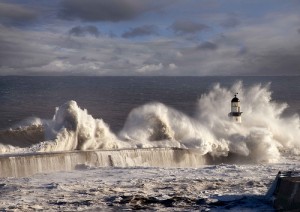 …il mare non ha paese nemmeno lui,ed è di tutti quelli che lo stanno ad ascoltare,di qua e di là, dove nasce e muore il sole……(da “I Malavoglia” di Giovanni Verga)